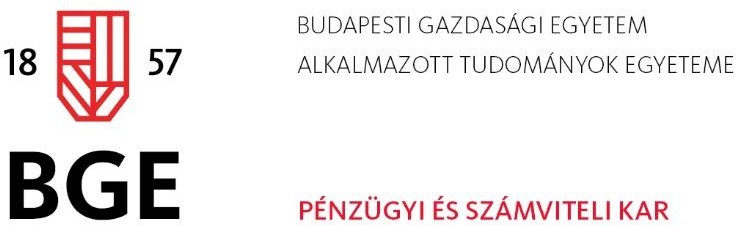 Eszközbejelentő lapAlulírott ………………………………………… (Neptun kód: ………………………..), a………………….. szoba lakója kérvényezem, hogy a lentebb megnevezett eszközöket a 2023/24-es tanévben használhassam, továbbá tudomásul veszem, hogy a kollégiumban az elektromos berendezéseket csak az ezekre vonatkozó tűz-, baleset- és érintésvédelmi előírásoknak megfelelően szabad használni.                                                                                                                              Használatát:szobában       konyhában        nem                 e n g e d é l y e z e mEszköz megnevezése: ………………………………               	     	                    Teljesítménye: …… wattEszköz megnevezése: ………………………………	         	     	                            Teljesítménye: …… wattEszköz megnevezése: ………………………………	         	     	                	    Teljesítménye: …… wattBudapest, 2023. ………………… hónap ……nap……………………………..Bálint Imre kollégiumvezető1148 Budapest, Bagolyvár utca 6-10.Telefon: (+36-1) 469-6679Fax: (+36-1) 469-6642www.bagolyvarkoli.eu